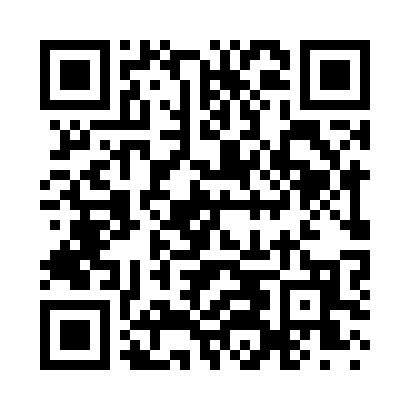 Prayer times for Byron Terrace, South Carolina, USAMon 1 Jul 2024 - Wed 31 Jul 2024High Latitude Method: Angle Based RulePrayer Calculation Method: Islamic Society of North AmericaAsar Calculation Method: ShafiPrayer times provided by https://www.salahtimes.comDateDayFajrSunriseDhuhrAsrMaghribIsha1Mon4:536:181:325:198:4610:112Tue4:536:191:325:198:4610:113Wed4:546:191:325:208:4510:114Thu4:546:201:325:208:4510:105Fri4:556:201:335:208:4510:106Sat4:566:211:335:208:4510:107Sun4:576:211:335:208:4510:098Mon4:576:221:335:208:4410:099Tue4:586:221:335:208:4410:0810Wed4:596:231:335:218:4410:0811Thu5:006:231:345:218:4310:0712Fri5:006:241:345:218:4310:0713Sat5:016:251:345:218:4310:0614Sun5:026:251:345:218:4210:0515Mon5:036:261:345:218:4210:0516Tue5:046:271:345:218:4110:0417Wed5:056:271:345:218:4110:0318Thu5:066:281:345:218:4010:0219Fri5:066:291:345:218:4010:0220Sat5:076:291:345:218:3910:0121Sun5:086:301:345:218:3810:0022Mon5:096:311:345:218:389:5923Tue5:106:311:345:218:379:5824Wed5:116:321:345:218:369:5725Thu5:126:331:345:218:369:5626Fri5:136:341:345:218:359:5527Sat5:146:341:345:208:349:5428Sun5:156:351:345:208:339:5329Mon5:166:361:345:208:339:5230Tue5:176:361:345:208:329:5131Wed5:186:371:345:208:319:50